Нефтеюганское районное муниципальное автономное учреждение дополнительного образования«Центр компьютерных технологий»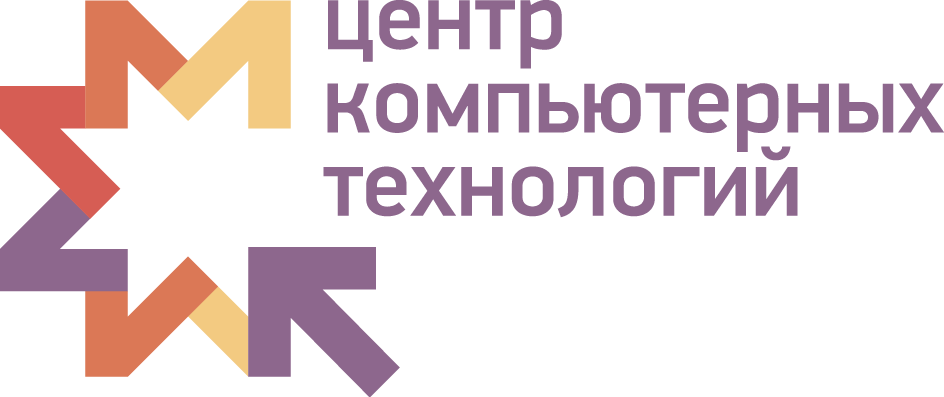 Дополнительная общеобразовательная программа«Лего-конструирование»для детей с ограниченными возможностями Срок реализации программы: 1 годВозрастная категория обучающихся: 7-18 летСоставитель программы Туйкина Л.М.Программа курса создана на основе авторской программы Макаровой Г.Н. «Лего-конструирование»гп.Пойковский2016 г.ПОЯСНИТЕЛЬНАЯ ЗАПИСКАУровень цивилизованности общества во многом определяется его отношением к детям с проблемой в развитии. В последнее время все больше внимания уделяется детям-инвалидам, идет поиск путей решения этой социальной проблемы: как сделать так, что бы неполноценный в умственном или физическом отношении ребенок мог вести полноценную и достойную жизнь в условиях, которые обеспечивают его развитие, способствуют приобретению уверенности в себе и облегчают его активное участие в жизни общества.Конструирование является практической деятельностью, направленной на получение определенного задуманного продукта. Конструирование, прежде всего, важное средство в коррекции и развитии зрительных, слуховых, осязательных восприятий, развитии пространственных ориентировок, ручной умелости у детей с умственной отсталостью.Конструируя, умственно отсталые дети учатся не только различать внешние качества предмета, образца (форму, величину и пр.), у них развиваются познавательные и практические действия. Формирование пространственных представлений происходит на наглядном материале. Занятие по конструированию способствует развитию речи детей, так как в процессе работы они учатся общаться друг с другом, делиться своими замыслами, правильно обозначать в слове названия направлений (верх, низ, далеко, близко, сзади, спереди, слева, справа и т.д.) они овладевают и такими понятиями, как «широкий - узкий», «высокий- низкий», «длинный- короткий». Известно, что у детей с интеллектуальной недостаточностью медленно образуются и закрепляются речевые формы, слабо выражена самостоятельность в речевом творчестве, наблюдается стойкое фонетическое недоразвитие. В целом снижена речевая активность. Нарушение речи имеет системный характер и распространяются на все функции речи: коммуникативную, познавательную, регулирующую. Без специальных воздействий коррекционного плана речь у умственно отсталых детей не становится инструментом мыслительной деятельности. Связь между действием, образами и словом возникает лишь в условиях специального, организованного, коррекционного обучения. Развитие регулирующей функции речи, связь воспринятого со словом, активизация представлений по слову осуществляется на всех уроках, в частности и по конструированию.Конструирование теснейшим образом связано с чувственным и интеллектуальным развитием ребенка. Особое значение оно имеет для совершенствования остроты зрения, точности цветовосприятия, тактильных качеств, развития мелкой мускулатуры кистей рук, восприятия формы и размеров объекта, пространства. Обучающиеся пробуют установить, на что похож предмет и чем он отличается от других; овладевают умением соизмерять ширину, длину, высоту предметов; начинают решать конструктивные задачи «на глаз»; развивают образное мышление; учатся представлять предметы в различных пространственных положениях, мысленно менять их взаимное расположение. В процессе занятий идет работа над развитием интеллекта воображения, мелкой моторики, творческих задатков, развитие диалогической и монологической речи, расширение словарного запаса. Особое внимание уделяется развитию логического и пространственного мышления. Ученики учатся работать с предложенными инструкциями, формируются умения сотрудничать с партнером, работать в коллективе.Различают три основных вида конструирования: по образцу, по условиям и по замыслу. Конструирование по образцу - когда есть готовая модель того, что нужно построить (например, изображение или схема). При конструировании по условиям - образца нет, задаются только условия, которым постройка должна соответствовать (например, домик для собачки должен быть маленьким, а для лошадки - большим). Конструирование по замыслу предполагает, что ребенок сам, без каких-либо внешних ограничений, создаст образ будущего сооружения и воплотит его в материале, который имеется в его распоряжении. Этот тип конструирования лучше остальных развивает творческие способности.Дополнительная образовательная программа «Лего-конструирование» предназначена для ребят с ограниченными возможностями (умственно отсталых детей), имеющих стабильный интерес к техническому творчеству и желающих осваивать приемы работыс конструкторами Лего.Направленность программы: образовательная программа «Лего-конструирования» имеет научно-техническую направленность. Образовательная область – лего-конструирование и робототехника. Актуальность и новизна программы.Научно-техническое творчество на сегодняшний день является предметом особого внимания. Приоритеты в современном обществе направленные на развитие технического творчества обучающихся, способствовали созданию и апробации данной образовательной программы «Лего-конструирование для детей и подростков с ОВЗ.Общеобразовательной программы с данной группой детей на данный момент не существует.Поэтому возникла необходимость в создании данной программыПедагогическая целесообразность.Эффективным для технического развития детей является не только обучение детей сложным способам крепления деталей, но и создание условий для самовыражения личности воспитанника через представление своего продукта своего труда. LEGO-конструктор открывает обучающемуся новый мир, предоставляет возможность в процессе работы приобретать такие социальные качества как любознательность, активность, самостоятельность, ответственность, взаимопонимание, навыки продуктивного сотрудничества.Развивается умение пользоваться инструкциями и чертежами, схемами, формируется логическое, проектное мышление.заключается в том, что она обеспечивает системный подход в работе с детьми с ОВЗ. В решении задач в сфере образования, направленных на развитие интеллектуальных и творческих способностей детей с умственной отсталостью. Знакомясь с конструированием, обучающиесяоткрывают тайны механики, получают соответствующие навыки, учатся работать, получают основу для будущих знаний, развивают способность находить оптимальное решение, что, несомненно, пригодится им в течение всей будущей жизни. Конструктор LEGO предоставляет ребенку прекрасную возможность учиться на собственном опыте. Такие знания вызывают у детей желание двигаться на пути открытий и исследований, а любой признанный и оцененный успех добавляет уверенности в себе. Обучение происходит особенно успешно, когда ребенок вовлечен в процесс создания значимого и осмысленного продукта, который представляет для него интерес. Важно, что при этом ребенок сам строит свои знания, а педагог лишь консультирует его. Цель программы:Формирование наглядно-образного мышления у детей с нарушением в развитии посредством использования конструирования.Задачи программы:1. Формировать у школьников элементы наглядно - схематического мышления путем самостоятельной сборки моделей;2. Способствовать развитию у детей навыков сюжетного конструирования с использованием материалов Lego;3. Разработать серию специальных дидактических игр по формированию конструктивных навыков у детей с нарушениями в развитии.4. Использовать специальные дидактические игры для формирования конструктивных навыков.Отличительная особенность программы.Отличительной особенностью данной общеобразовательной программы в данной области заключается в том, что программа рассчитана на детей с ограниченными возможностями (дети с умственной отсталостью). Практические занятия по программе связаны с использованием конструктом LEGO Education. Практические задания способствуют развитию  у детей творческих способностей, предоставление детям выбирать самостоятельно тот или иной конкретный объект конструирования в рамках схемы. Методы и приемы.Возраст детей участвующих в реализации данной общеобразовательной программы: от 7  до 16 лет.Умственная отсталость у ребенка – это недоразвитие психики общей направленности, но с преобладанием дефекта в интеллектуальной сфере, наступающее в раннем возрасте.Недоразвитие познавательных процессов. Дети с умственной отсталостью меньше, чем их нормально развивающиеся сверстники, испытывают потребность в познании. Восприятие часто страдает из-за снижения слуха, зрения, недоразвития речи. Но и в случае сохранности анализаторов нарушена обобщенность восприятия. Восприятие характеризуется замедленным темпом — требуется больше времени, чтобы воспринять картинку, текст. Из-за умственного недоразвития с трудом выделяют главное, не понимают внутренних связей между частями, персонажами. Мышление. Мыслительные процессы тугоподвижны и инертны. Абстрактное мышление не развивается вообще, дети остаются на уровне конкретных понятий. Понятия чаще обобщают несущественные признаки предметов и явлений.Память. Дети с умственной отсталостью лучше запоминают внешние, иногда случайные зрительно воспринимаемые признаки. Труднее осознаются и запоминаются внутренние логические связи; позже, чем у нормальных детей, формируется произвольное запоминание.Воображение отличается фрагментарностью, неточностью, схематичностью из-за бедности жизненного опыта, несовершенства мыслительных операций.Внимание характеризуется малой устойчивостью, трудностями распределения, замедленной переключаемостью. Деятельность. У детей не сформированы навыки учебной деятельности. Недоразвита целенаправленная деятельность, имеются трудности самостоятельного планирования собственной деятельности.Сроки реализации программы: 1 годФормы и режим занятий: занятия по данной программе состоят из теоретической и практической частей, причем большее количество времени занимает практическая часть. Форму занятий можно определить как интерактивна (игровая – ролевые), практическое обучение (практические занятия), теоретическое обучение (лекционные).Общее количество часов в год: 68 часов.Количество занятий в неделю: 1 раз в неделю по 2 часа.Продолжительность занятия 35 минут с 10 минутным перерывомОжидаемые результаты освоения программы:Обучающийся будет знать: основные термины по программе;детали конструктора, их назначение;виды крепежа;понятие и основные виды конструкций;баланс конструкций.Обучающийся будет уметь:работать со схемой, образцом, инструкцией;создавать простейшие конструкции из лего;создавать конструкции на основе образца и на основе собственного замысла;проявлять творческий подход к решению поставленной задачи;оценивать результаты своей и чужой деятельности;анализировать и делать выводы по проделанной работе.Обучающий сможет решить следующие жизненно-практические задачи:- реализовать право на свободный выбор.Способы проверки результатов освоения программы: Промежуточная и итоговая проверка знаний будет проводиться диагностика по экспресс-методике исследования общего состояния психической сферы и личности ребенка, Л.С. Цветковой.Форма подведения итогов реализации дополнительной общеобразовательной программы: выставка лего-построек.Формы педагогического контроляЭффективность реализации данной программы зависит не только отсодержания и объема учебного материала, заданий, формы проведения занятий. Во многом это определяется системой отслеживания результата и его своевременной корректировкой.Отслеживание развития ребенка и результативности его деятельности осуществляется методами: наблюдения, опроса.Виды и формы контроля:текущий (осуществляемый в ходе повседневной работы): наблюдение за группой и каждым обучающийся в отдельности;периодический(проводимый после изучения логически законченной части программы): самостоятельные творческие работы;итоговый(в конце учебного года): выставка.При этом учитываются следующие критерии:внимание, сосредоточенность – как быстро усваивается теоретический и практический материалуровень трудности – нужны ли дополнительные занятия;способность создавать модели на основе образца, схемы;способность создавать модели на основе собственного замысла;умение работать в паре, в группе.Одним из элементов отслеживания результатов во время занятия мною используются такие задания как:создать модель по образцу;внести новое качество в построенную по схеме модель;создать модель по собственному замыслу.Условия реализации программыДля успешной реализации программы необходимы:необходимое количество часов;проектор для показа слайдов и видео;конструкторыLego Education;компьютерная программа Lego Education;инструкции по технике безопасности;методическое обеспечение:учебные пособия, методические материалы и разработки по темам программы;наглядно-демонстрационные материалы.оборудование, инструменты и приспособления: доска с проектором, рабочие компьютеры, программное обеспечение, компьютерная программа Lego Education;конструкторы Lego Education.ОСОБЕННОСТИ МЕТОДИКИ ОБУЧЕНИЯСодержание программы коррекционной работы определяют следующие принципы:- Соблюдение интересов ребёнка. Принцип определяет позицию специалиста, который призван решать проблему ребёнка с максимальной пользой и в интересах ребёнка.Системность.Принцип обеспечивает единство диагностики, коррекции и развития, т. е. системный подход к анализу особенностей развития и коррекции нарушений детей с ограниченными возможностями здоровья, а также все сторонний многоуровневый подход специалистов различного профиля, взаимодействие и согласованность их действий в решении проблем ребёнка; участие в данном процессе всех участников образовательного процесса.Непрерывность. Принцип гарантирует ребёнку и его родителям (законным представителям) непрерывность помощи.Вариативность. Принцип предполагает создание вариативных условий для получения образования детьми, имеющими различные недостатки в физическом и (или) психическом развитии;Сознательности и активности. Принцип предусматривающий сознательное отношение к занятиям;Доступности. Программа предусматривает поэтапное обучение, каждый этап адаптирован к уровню и особенностям развития и подготовки обучающихся;Связь теории с практикой. К каждой теме подобраны практические работы, с помощью которых обучающиеся лучше усваивают полученные знания.Связь с жизнью. При работе с конструкторами, компьютерной техникой, при создании творческих продуктов обучающиеся используют имеющиеся у них жизненные знания, знания о профессиях своих родителей и конструкторские представления об окружающем мире.Рекомендательныйхарактер оказания помощи;Сотрудничество с семьей.Учебно-тематический планСодержание курсаТема № 1. Вводное занятие. Введение в лего-конструирование, техника безопасности, правила поведения в компьютерном классе. Первичная диагностика. (1 час.)Форма занятия: игра-знакомствоМетоды: игровые, словесные, наглядно-демонстрационные, практические, мотивационные.Дидактические материалы: сценарий игры «Я юный конструктор», конструкторы Legoeducation.Основное содержание:Теория: задачи, содержание и правила работы в объединении. Виды конструкторов LEGO. Основные детали.Практическая работа:свободное конструирование.Форма контроля: наблюдение, анализ мероприятияДолжны знать:задачи, содержание и правила работы;виды конструкторов LEGO;основные детали.Тема № 2. История лего-конструирования. (1 час)Форма занятия: игра-путешествиеМетоды: игровые, словесные, наглядно-демонстрационные, практические, мотивационные.Дидактические материалы: сценарий игры, конструкторы Legoeducation.Основное содержание:Теория: рассказ об истории «LEGO»Практическая работа:свободное конструирование.Форма контроля: наблюдение, анализ мероприятияДолжны знать:историю создания Лего. Тема № 3. Основы конструирования. (2 часа)Форма занятия: игра-путешествиеМетоды: игровые, словесные, наглядно-демонстрационные, практические, мотивационные.Дидактические материалы: конструкторы Lego Education.Основное содержание:Теория: Знакомство с основными деталями конструктора (кубик, скос, цилиндр, пластина, штырек, трубочка, арка, конус, декоративные элементы) Практическая работа:виды крепления (стопкой, внахлест, ступенчатое).Форма контроля: наблюдениеДолжны знать:основные детали Лего;основные виды крепленийТема Мозаика. Узоры.(6 часов)Форма занятия: игра-путешествиеМетоды: игровые, словесные, наглядно-демонстрационные, практические, мотивационные.Дидактические материалы: конструкторы Lego Education.Основное содержание:Теория: Знакомство с основными деталями конструктора (кубик, скос, цилиндр, пластина, штырек, трубочка, арка, конус, декоративные элементы) Практическая работа:составление узоров (по образцу, по представлению, на свободную тему).Форма контроля: наблюдениеДолжны знать:узоры народов мира.Тема Башни. (8 часов)Форма занятия: комбинированные занятия по передаче новых знаний, закреплению опыта творческой деятельности.Методы: словесные, наглядно-иллюстрационные, практические, мотивационные.Дидактические материалы: конструкторы Lego Education, мультимедийная презентация «Башни мира»Основное содержание:Теория: Виды башен. Практическая работа:конструирование башен, используя разные виды крепежейФорма контроля: наблюдение, анализ выполненных работ.Должны знать:основные виды башен.Принципы крепежа деталейДолжен уметь:Работать в группе;Работать по схеме;Конструировать по собственному замыслу.Тем: Крыши и навесы (6)Форма занятия: комбинированные занятия по передаче новых знаний, закреплению опыта творческой деятельности.Методы: словесные, наглядно-иллюстрационные, практические, мотивационные.Дидактические и методические материалы: мультимедийная презентация «Какие бывают крыши», конструкторы Legoeducation, технологические карты, таблицы, схемы; образцы изделий.Основное содержание:Теория: Виды крыш. Крыши многоэтажек. Крыши храмов. Крыши Практическая работа: конструирование архитектурных сооружений по схеме и собственному замыслу.Форма контроля: наблюдение, анализ выполненных работ.Должны знать:основные виды строений;отличительные особенности строений;принципы крепежа деталей;технологическую последовательность сборки модели.Должны уметь:Работать в группе;Конструировать по схеме;Конструировать по собственному замыслу.Мой любимый цветок (6)Форма занятия:  занятие – урок-сказка, последующие занятия - практикумМетоды: словесные, наглядно-иллюстрационные, практические, мотивационные.Дидактические и методические материалы: сценарий урока «По дорогам сказок» (сказка Аленький цветочек), мультимедийная презентация, технологические карты, схемы.Основное содержание:Теория: какие сказки мы знаем где говориться о цветке? Разнообразие цветовПрактическая работа: коллективная работа «Летний сад».Форма контроля: наблюдение, беседа, анализ выполненных работ.Должны знать:Виды цветов;Основные виды крепежа деталей.Должны уметь:Работать в группе;Конструировать по собственному замыслу.Парки. (8)Форма занятия: комбинированные занятия по передаче новых знаний, закреплению опыта творческой деятельности.Методы: словесные, наглядно-иллюстрационные, практические, мотивационные.Дидактические и методические материалы: технологические карты и схемы сборки моделей, наглядно-иллюстрационные материалы, образцы моделей.Основное содержание:Практическая работа: конструирование на свободную тему по собственному замыслу.Форма контроля: наблюдение, анализ выполненных работ.Должны знать:Правила самостоятельной работы;Последовательность работы.Должны уметь:Самостоятельно работать;Конструировать по собственному замыслу без технологической карты и схемы;Творчески подходить к решению задачи.Наш дом (6)Форма занятия: комбинированные занятия по передаче новых знаний, закреплению опыта творческой деятельности.Методы: словесные, наглядно-иллюстрационные, практические, мотивационные.Дидактические и методические материалы: мультимедийная презентация «Русское зодчество», конструкторы Legoeducation, технологические карты, таблицы, схемы; образцы моделей.Основное содержание:Теория: Виды строений. Сельские постройки. Многоэтажные дома.Практическая работа: конструирование архитектурных сооружений по схеме и собственному замыслу.Форма контроля: наблюдение, анализ выполненных работ.Должны знать:основные виды строений;отличительные особенности строений;принципы крепежа деталей;технологическую последовательность сборки модели.Должны уметь:Работать в группе;Конструировать по схеме;Конструировать по собственному замыслу.Наша улица (6)Форма занятия: занятие - комбинированное по передаче новых знаний, занятие-практикум.Методы: словесные, наглядно-иллюстрационные, практические, частично-поисковые, мотивационные.Дидактические и методические материалы: иллюстрации с изображением улиц.Основное содержание:Теория: улицы городов, поселков, деревни. Практическая работа: конструирование улицы. Коллективная работа «Наша улица».Форма контроля: наблюдение, анализ выполненной коллективной работы.Должны знать:Принципы крепежа деталей;Основы конструирования по схеме;Технологическую последовательность сборки.Должны уметь: Работать в группе;Конструировать по схеме и собственному замыслу.Транспорт (12)Форма занятия: занятие - комбинированное по передаче новых знаний, занятие-практикум.Методы: словесные, наглядно-иллюстрационные, практические, частично-поисковые, мотивационные.Дидактические и методические материалы: иллюстрации с изображением различных видов транспорта, технологические карты, таблицы, схемы; детские игрушки.Основное содержание:Теория: виды транспорта: пассажирский, специальный, воздушный. Практическая работа: конструирование различных видов транспорта по схеме и собственному замыслу. Коллективная работа «Безопасная дорога домой».Форма контроля: наблюдение, анализ выполненной коллективной работы.Должны знать:Основные виды транспорта;Принципы крепежа деталей;Основы конструирования по схеме;Технологическую последовательность сборки.Должны уметь: Работать в группе;Конструировать по схеме и собственному замыслу.Итоговое занятие Свободное конструирование (2 часа)Форма занятия: занятие – урок-практикум, Методы: словесные, наглядно-иллюстрационные, практические, мотивационные.Дидактические и методические материалы: схемы сборки моделей, наглядно-иллюстрационные материалы, образцы моделей.Основное содержание:Практическая работа: конструирование на свободную тему по собственному замыслу.Форма контроля: наблюдение, анализ выполненных работ.Должны знать:Правила самостоятельной работы;Последовательность работы.Должны уметь:Самостоятельно работать;Конструировать по собственному замыслу без технологической карты и схемы;Творчески подходить к решению задачи.МЕТОДИЧЕСКОЕ ОБЕСПЕЧЕНИЕМетодические разработки и пособия:«Заочная экскурсия как форма организации образовательной деятельности».«Особенности создания детского коллектива».«Специфические особенности занятия по дополнительной образовательной программе».«Нетрадиционные формы организации занятий».Сценарии занятий:Сценарий игры «Я юный конструктор».Сценарий урока «По дорогам сказок».Сценарий игры «Конструкторское бюро».Наглядно-демонстрационный фонд:Иллюстрации с изображением различных видов транспорта.Образцы изделий.Мультимедийная презентации:«История создания Лего». «Башни мира».«Какие бывают крыши».«По дорогам сказок».«Постройки».«Какие бывают улицы».«Виды транспорта».Мульт-урок «Уроки осторожности от тетушки Совы».Инструкции, схемы сборки, технологические карты:Инструкция по сборке модели с элементами крепежа.Инструкции по технике безопасности и охране труда.Контрольно-проверочный материал:Диагностика по экспресс-методике исследования общего состояния психической сферы и личности ребенка, Л.С. Цветковой.Литература:С. И. Волкова «Конструирование», - М: «Просвещение», 2009 .Заворотов В.А. От идеи до модели. – М.: Просвещение, 1982Альтов С.Г. И тут появился изобретатель. – М.: Детская литература, 1984г.Китаев И.Г. Юный моделист конструктор сельскохозяйственных машин и тракторов. – М.: Просвещение, 1977г.ГульянцЭ. К. Учите детей мастерить.— М.: Просвещение, 1984.Гукасова А.М. Элементы технического моделирования: Методика трудового обучения с практикумом в учебных мастерских. – М.: Просвещение, 1983. – Вып. 5.Индустрия развлечений. ПервоРобот. Книга для учителя и сборник проектов. LEGO Group, перевод ИНТ, - 87 с., ил. Филиппов С.А. Робототехника для детей и родителей. – СПб.:Наука, 2010, 195 стр.Петрина А.М. Направления развития робототехники// Международная конференцияИнформационное общество: состояние и тенденции межгосударственного обмена научно-технической информацией в СНГ. – М.: ВИНИТИ РАН, 2011. – С. 102-104.Разработка и реализация индивидуальной образовательной программы для детей с ограниченными возможностями здоровья в начальной школе МЕТОДИЧЕСКИЕ РЕКОМЕНДАЦИИ для учителей начальной школы Серия «Инклюзивное образование».Выготский, Л.С. Избранные психологические исследования. - М., Изд-во АПН РСФСР, 1956. -257 с.Кудрин, Б.И. Техника: новая парадигма философии техники (третья научная картина мира). - Томск: Издательство Томского университета, 1998. - 40 с.Филиппов, С.А. Роботехника для детей и родителей. - СПб.: Наука, 2010. - 195 с.http://cyberleninka.ru/article/n/razvitie-tehnicheskoy-odarennosti-detey-doshkolnogo-vozrasta-sredstvami-legokonstruirovaniya#ixzz3QfgHsxY4.http://edurobots.ru/osobennaya-robototexnika/Принята на заседанииУправляющего советаот «___» ______. 20 __г.Протокол  №1УТВЕРЖДАЮДиректор НРМАУ ДО«Центр компьютерных технологий»Е.Ю.Жалнина____________Приказ № ______ от ____________ г.МетодыПриёмыНаглядныйРассматривание на занятиях готовых построек, демонстрация способов крепления, приемов подбора деталей по размеру, форме, цвету, способы удержания их в руке или на столе.Информационно-рецептивныйОбследование LEGO деталей, которое предполагает подключение различных анализаторов (зрительных и тактильных) для знакомства с формой, определения пространственных соотношений между ними (на, под, слева, справа. Совместная деятельность педагога и ребёнка.РепродуктивныйВоспроизводство знаний и способов деятельности (форма: собирание моделей и конструкций по образцу, беседа, упражнения по аналогу)ПрактическийИспользование детьми на практике полученных знаний и увиденных приемов работы.СловесныйКраткое описание и объяснение действий, сопровождение и демонстрация образцов, разных вариантов моделей.ПроблемныйПостановка проблемы и поиск решения. Творческое использование готовых заданий (предметов), самостоятельное их преобразование.ИгровойИспользование сюжета игр для организации детской деятельности, персонажей для обыгрывания сюжета.Частично-поисковыйРешение проблемных задач с помощью педагога.№Название разделов, темКоличество часовКоличество часовКоличество часов№Название разделов, темВсеготеорияПрактика1.Вводное занятие. введение в лего-конструирование, техника безопасности, правила поведения в компьютерном классе. Первичная диагностика.112.История лего-конструирования. 113.Основы конструирования211Знакомство с конструктором. Основные детали. Крепления.2114.Мозаика. Узоры61,54,5Составление узора по образцу20,51,5Составление узора по представлению20,51,5Составление узора на свободную тему20,51,55.Башни826Падающие башни20,51,5Сказочные башни20,51,5Дворцы20,51,5Конструирование башни.20,51,56.Крыши и навесы61,54,5Составление плана сборки модели20,51,5Конструирование модели крыши.20,51,5Испытание моделей20,51,57.Мой любимый цветок61,54,5Мозаика.20,51,5Плоскостное моделирование20,51,5Конструирование на свободную тему20,51,58.Парки.826Конструирование парков20,51,5Разработка проекта. Эскиз.20,51,5Изготовление моделей каруселей20,51,5Проектная работа20,51,59.Наш дом61,54,5Конструирование квартиры20,51,5Конструирование подъезда20,51,5Конструирование многоэтажного дома20,51,510.Наш двор.61,54,5Конструирование песочницы20,51,5Конструирование горки20,51,5Моделирование детской площадки20,51,511.Наша улица61,54,5Конструирование улицы и машин20,51,5Моделирование дорожной ситуации.20,51,5Закрепление ППД20,51,512.Транспорт:102,57,5Пассажирский транспортМоделирование троллейбус20,51,5Моделирование безопасного автобуса20,51,5Специальный транспортВиды специального транспорта20,51,5Машины в помощь человеку20,51,5Моделирование машины специального транспорта20,51,5Итоговое занятие. 22Итого6818,547,5